消费品召回计划生产者名称泉州集友鞋业有限公司产品名称女时尚休闲鞋品牌快乐玛丽涉及数量19双型号/规格杏色35码至40码生产起止日期2023年4月6日至2023年4月6日生产批号/批次2G6216W/2023年4月6日产品描述及外观图片女时尚休闲鞋    杏色 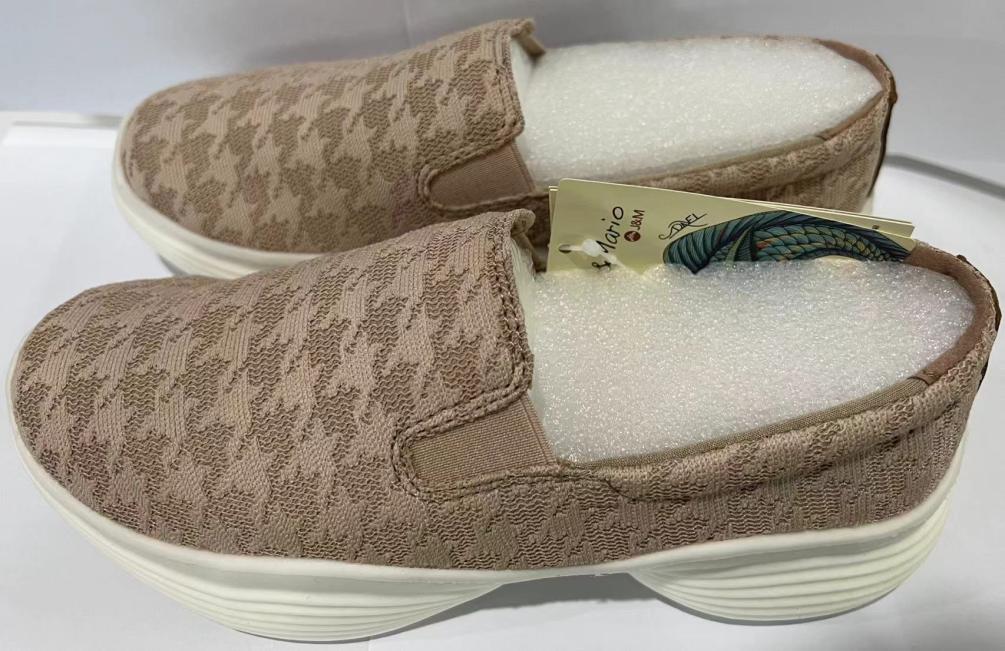 存在的缺陷鞋子内衬甲醛含量过多可能导致的后果长期接触可能会对身体造成伤害，存在一定的安全隐患避免损害发生的应急处置方式停止使用该产品具体召回措施为消费者提供免费退换货服务召回负责机构泉州集友鞋业有限公司召回联系方式0592—8266632召回进度安排2024年4月8日至2024年7月8日，泉州集友鞋业有限公司将在天猫快乐玛丽旗舰店发布召回公告通知消费者此次召回事宜，为购买该批次产品的消费者提供免费退换货服务。同时，消费者也可拨打客户服务热线（0592—8266632）了解具体事宜。其他需要报告的内容无其他信息相关用户也可以登录国家市场监督管理总局缺陷产品管理中心网站、中国产品安全与召回信息网或关注微信公众号（SAMRDPAC)，或拨打缺陷产品管理中心热线电话：010-59799616，了解更多信息。